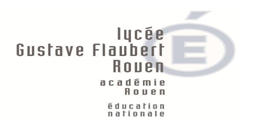 ORGANISATION DE SEJOURS PEDAGOGIQUESAnnée  2015 /2016Attention erreur :Modification des dates du : LOT 1: SEJOUR A LONDRES –BTSAu lieu du 06 octobre 2016 au 08 octobre 2016Il faut lire du 06 octobre 2015 au 08 octobre 2015